Food Safety Plan When a RIDOH Food Business Application is submitted to the Center for Food Protection, several additional documents are also usually required. One such document is a Food Safety Plan (FSP). An FSP is a written document that shows how a food business operates safely and helps ensure compliance with the Rhode Island Food Code. The food safety elements in this plan should be considered in the daily operation of your establishment in order to produce safe food for your consumers. RIDOH has developed a very simple FSP template that can be used to create a unique plan for your business if needed. Most likely, some questions in this template will not apply to your business model—that’s ok. Use “NA” for questions that are not applicable to your operation. This template may not cover all required information for more complex and/or special processes. Applicants can choose to develop their own FSP from scratch. Be sure to address the main food safety elements, such as those included in this template.Good luck! Please call 401-222-2749 if you still have questions.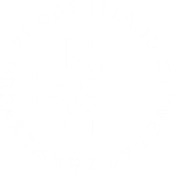 Food Safety Plan for: [Your Business Name Here]Complete the following information and customize this template as needed to create a unique Food Safety Plan for your business. Click on the link in each section header for more information. Select “NA” if the question does not apply to your business model. Elements that do not have “NA” must be completed. Food Employee Reporting AgreementResponding to Vomiting and Diarrhea in Food Establishments  Personal Cleanliness and Hygienic Practices  Employees Break Area RIDOH-Certified Food Safety Managers NA☐Food Product Receiving Cold Holding NA☐Date Marking NA☐Thawing NA☐Cooking Temperatures NA☐Foods will be cooked to the following minimum internal temperatures:  Reheating method NA☐Hot Holding Time / Temperature Control for Safety (TCS) Foods  NA☐Cooling NA☐Consumer Advisories  / Allergen Statement  NA☐Sanitation NA☐Warewashing of Equipment and Utensils NA☐Dishwashing Machine NA☐Shellstock NA☐Pest Control NA☐ All employees understand and have signed an employee illness agreement:  Yes☐  No☐   Sick employees are instructed to:Clean up kit assembled and available:  Yes☐  No☐The establishment has a written procedure for cleaning vomit and diarrhea: Yes☐  No☐ Employees will wash their hands whenever: When handling ready-to-eat food, employees will wear gloves and avoid bare hand contact: Yes☐  No☐  NA☐Employee personal belongings will be kept: Employee will only eat in:Name FMC number Expiration (MM-DD-YYYY)This establishment sources food from the following: This establishment sources food from the following: Cold foods must be received at:                             °F      NA☐Hot foods must be received at:                                       °F      NA☐Corrective action at Receiving if food is damaged, temperature abused, or otherwise not safe:  Corrective action at Receiving if food is damaged, temperature abused, or otherwise not safe:  Refrigerated units include walk-in coolers, reach-in refrigerators, sandwich prep units, etc. Refrigerated units are maintained at:              °F or below.All refrigerated units are provided with accurate thermometers: Yes☐  No☐ Corrective action if refrigeration temperature is above 41°F:  All cold prepared food is marked as follows: All cold prepared food is marked as follows: Cold prepared foods stored will be disposed of after:                daysFrozen foods will be thawed by:Poultry, stuffed meats:°FGround meats/sausages:°FFish, solid portions of meats: °FFoods will be reheated to a minimum temperature of:                        °F        Once properly reheated, hot foods are held at:                       °F        Corrective action:Corrective action:This establishment will cool foods by:Corrective action:Consumer warning identifies undercooked / raw foods: Yes☐  No☐  NA☐Allergen statement present: Yes☐  No☐  NA☐Chemicals properly labeled and stored: Yes☐  No☐Cleaning schedule developed and posted: Yes☐  No☐Manual dishwashing method:Sanitizer chemical type: (select one) Quaternary ammonia ☐ / Chlorine bleach ☐ / Other ☐:Sanitizer concentration:                       parts per million (ppm)  How to test: How often to change: Test Strips: Yes☐  No☐☐ Chemical or ☐ heat sanitizer (select one)☐ Chemical or ☐ heat sanitizer (select one)☐ Chemical or ☐ heat sanitizer (select one)High temp heat sanitizer minimum temperature:High temp heat sanitizer minimum temperature:High temp heat sanitizer minimum temperature:Sanitizer chemical type:Minimum concentration in ppm:How to test:Shellfish will be obtained from:Shellfish tags will be kept in chronological order for:                        days.Company name:Address:Phone number: